Publicado en  el 29/12/2014 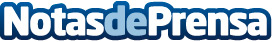 Abengoa, líder internacional en el desarrollo de proyectos de transmisión eléctrica y energía solar La compañía ocupa algunos de los puestos más destacados en el reconocido ranking publicado por la revista Engineering News-Record (ENR) sobre las principales constructoras internacionales.Datos de contacto:AbengoaNota de prensa publicada en: https://www.notasdeprensa.es/abengoa-lider-internacional-en-el-desarrollo_1 Categorias: Sector Energético http://www.notasdeprensa.es